Реквізити навчальної дисципліниПрограма навчальної дисципліниОпис навчальної дисципліни, її мета, предмет вивчання та результати навчанняМетою навчальної дисципліни є формування у студентів компетентності систематизувати національні стратегії економічного розвитку за різними параметрами, виділяти проблемні питання та формувати рішення стосовно коригування таких стратегій.Предметом вивчення є теоретичні і прикладні аспекти формування і  реалізації  стратегій розвитку на макрорівні (країна, регіональне утворення, міжнародна організація).Після засвоєння навчальної дисципліни студенти мають продемонструвати такі результати навчання:знання:- сутності і формату міжнародних стратегій економічного розвитку, основних моделей економічного розвитку; - тенденцій міжнародного економічного розвитку країн, регіональних утворень, міжнародних організацій; -розроблення заходів, спрямованих на розвиток національних економік;уміння:- оцінювати стратегій економічного розвитку;- аналізувати тенденції економічного розвитку країн; - виявляти та оцінювати проблеми економічного розвитку країн; - формулювати пропозиції щодо удосконалення стратегій економічного розвитку; -обґрунтовувати вибір організаційних процесів управління міжнародною економічною діяльністю регіонів, галузей, міжгалузевих комплексів; -визначати пріоритети формування сучасної міжнародної економічної політики; -розраховувати показники оцінювання результативності міжнародних стратегій економічного розвитку окремих країн.Пререквізити та постреквізити дисципліни (місце в структурно-логічній схемі навчання за відповідною освітньою програмою)Дисципліна вивчається на 1 курсі у весняному семестрі. Для успішного засвоєння дисципліни студенту необхідно володіти знаннями з дисциплін: «Міжнародна економіка», «Міжнародні фінанси», «Інвестування”. Дисципліна "Міжнародна інвестиційна діяльність" забезпечує вивчення дисциплін “Управління міжнародними бізнес-проектами. Індустрія 4.0», «Міжнародна торгівля», «Міжнародне науково-технічне співробітництво», «Міжнародна інвестиційні діяльність» та інших дисциплін. Зміст навчальної дисципліни Тема 1. Стратегії економічного розвитку у системі міжнародних економічних відносинТема 2. Економічний розвиток як індикатор економічних перетвореньТема 3. Особливості стратегій розвитку держав-лідерівТема 4. Варіативність вибору економічних стратегій розвитку Тема 5. Варіативність сучасних макроекономічних політик Тема 6. Стратегії міжнародного економічного розвитку пост-соціалістичних країнТема 7. Стратегії розвитку країн з конституційною монархієюТема 8. Стратегії макрорегіональних інтеграційних об’єднань Тема 9. Міжнародна координація економічних політик Навчальні матеріали та ресурсиБазова література1.Конспект лекцій2.Соціально-економічні аспекти становлення постіндустріального суспільства : монографія / О.М. Варченко, С.В. Кальченко, І.В. Свиноус, І.В. Артімонова, М.І. Ібатулін, Ю.С. Гринчук ; за редакцією О.М. Варченко ; Міністерство освіти і науки України, Білоцерківський національний аграрний університет. Біла Церква : БНАУ, 2020.3.Міжнародна науково-практична конференція "Національні економічні стратегії розвитку в глобальному середовищі", 21 квітня, 2020 року : збірник тез / головний редактор О.П. Степанов ; Міністерство освіти і науки України, Національний авіаційний університет, Посольство Турецької Республіки в Україні [та 10 інших]. Київ : Компринт, 2020.4.Challenges and prospects for the development of a new economy at global, national, and regional levels : collective monograph / L.B. Barannik, O.M. Vakulchyk, O.V. Kovalenko, L.V. Lysiak [et 6 alia]. Lviv ; Toruń : Liha-Pres, 2020, 181 p.5.Methodical Toolkit of Strategizing of Innovative Development of Regions on the Principles of Glocalization of Economic Processes : Monograph / Authors: O.A. Iermakova, O.I. Laiko, O.L. Hetman, O.V. Nikishyna, I.A. Tsynalievska ; under the scientific editiorship O.A. Iermakova. National Academy of Sciences of Ukraine, Institute of Market Problems and Economic&Ecological Research. Odessa : IMPEER NASU, 2019. 54 pДопоміжна літератураАджемоглу Д., Робінсон Дж. Чому нації занепадають / пер. З англ. Олександра Дем’янчука. – 2-ге вид., випр. – К.: Наш формат, 2017. – 440 с. Жук М. В., Бауліна Т. В. Міжнародні стратегії економічного розвитку. Навч. посіб. - К.: Вид. Поливода Л. В. 2006. - 348 сЗадоя Л. О., Білоцерківець В. В., Завгородняя О. Р. та ін. Міжнародна стратегія економічного розвитку. Навч. посібник. Дніпропетровськ, 2006.-252 с Козак Ю. Г., Єхануров Ю. І., Ковалевський В. В. та ін. Міжнародні стратегії економічного розвитку. Навч. посібник. За ред. Ю. Г. Козака, Ю. І. Єханурова, В, В. Ковалевського. - К.: Центр навчальної літератури. - 2005. - 353 с.Спенс М. Нова конвергенція. – К.: Темпора, 2017. – 352с.Стадвелл Д. Чому Азії вдалося. Успіхи і невдачі найдинамічнішого регіону світу \ пер. З анг. Олександра Цехановська. К.: Наш формат, 2017. – 448 сШарма Р. Прорывные экономики. В поисках следующего экономического чуда / Ручир Шарма; пер. с англ. О. Медведь. – М.: Манн, Иванов и Фербер, 2013.-352 с.Навчальний контентЛекція 1. Стратегії економічного розвитку у системі міжнародних економічних відносин1.1. Економічний розвиток, економічне зростання та стратегія економічного розвитку1.2. Внутрішнє та зовнішнє середовище формування стратегії розвитку1.3. Моделі формування регіональної політикиЛекція 2. Економічний розвиток як індикатор економічних перетворень2.1. Теорії економічного росту2.2. Типи та моделі економічного розвитку2.3. Фактори та критерії економічного зростання Лекція 3. Особливості стратегій розвитку держав-лідерів3.1. Цілі і завдання розвитку країн-лідерів3.2.Стратегії розвитку країн-лідерівЛекція 4. Варіативність вибору економічних стратегій розвитку 6.1. Роль країн з емержентними економіками у глобальному зростанні6.2. Соціально-економічні норми і правила, як основа стратегічного бачення6.3.Національна економічна ментальність6.4.Потенціал та стратегії зростанняЛекція 5. Варіативність сучасних макроекономічних політик 9.1. Участь та роль держави у регулюванні економічних процесів. 9.2. Державне й ринкове регулювання економіки:9.3. Стратегії «закритих» економікЛекція 6. Стратегії міжнародного економічного розвитку пост-соціалістичних країн12.1. Україна12.2. Росія12.3. Казахстан12.4. Республіки ПрибалтикиЛекція 7. Стратегії розвитку країн з конституційною монархією14.1. Роль монархії у внутрішній та зовнішній політиці держави14.2.Тенденції демократизації монархії.14.3.Досвід реалізації стратегій економічного розвиткуЛекція 8. Стратегії макрорегіональних інтеграційних об’єднань 16.1.Міжнародна економічна інтеграція як вищий рівень розвитку світогосподарських зв'язків. 16.2. Основні елементи міжнародних інтеграційних стратегій. 16.3.Етапи розвитку і еволюція організаційних форм інтеграції. 16.4. Особливості інтеграційних процесів в ЄС, НАФТА, АСЕАН. Лекція 9. Міжнародна координація економічних політик 17.1. Система міжнародного регулювання світової економіки. 17.2. Економічні структури ООН як регулятори міжнародних економічних відносин. 17.3. Роль Міжнародного валютного фонду у формуванні міжнародних стратегій розвитку. 17.4. Кредитна політика Всесвітнього банку як чинник формування міжнародних стратегійСемінарське заняття 1. Стратегії економічного розвитку у системі міжнародних економічних відносин1.1. Економічний розвиток, економічне зростання та стратегія економічного розвитку1.2. Внутрішнє та зовнішнє середовище формування стратегії розвитку1.3. Моделі формування регіональної політикиСемінарське заняття 2. Економічний розвиток як індикатор економічних перетворень2.1. Теорії економічного росту2.2. Типи та моделі економічного розвитку2.3. Фактори та критерії економічного зростання Семінарське заняття 3-5. Особливості стратегій розвитку держав-лідерів3.1. Цілі і завдання розвитку країн-лідерів3.2.Стратегії розвитку країн-лідерів3.2.1.США3.2.2. Європейський Союз3.2.3.ЯпоніяСемінарське заняття 6-8. Варіативність вибору економічних стратегій розвитку 6.1. Роль країн з емержентними економіками у глобальному зростанні6.2. Соціально-економічні норми і правила, як основа стратегічного бачення6.3.Національна економічна ментальність6.4.Потенціал та стратегії зростання:6.4.1.Країни Латинської Америки6.4.2.Індонезія6.4.3.Південна АфрикаСемінарське заняття 9-11. Варіативність сучасних макроекономічних політик 9.1. Участь та роль держави у регулюванні економічних процесів. 9.2. Державне й ринкове регулювання економіки:9.3. Китайська Народна Республіка9.4. Соціалістична Республіка В’єтнам9.5. Стратегії «закритих» економік9.5.1. Іран9.5.2. Північна Корея Семінарське заняття 12-13. Стратегії міжнародного економічного розвитку пост-соціалістичних країн12.1. Україна12.2. Росія12.3. Казахстан12.4. Республіки ПрибалтикиСемінарське заняття 14-15. Стратегії розвитку країн з конституційною монархією14.1. Роль монархії у внутрішній та зовнішній політиці держави14.2.Тенденції демократизації монархії.14.3.Досвід реалізації стратегій економічного розвитку:14.3.1. Велика Британія14.3.2. Об’єднані Арабські Емірати14.3.3. МалайзіяСемінарське заняття 16. Стратегії макрорегіональних інтеграційних об’єднань 16.1.Міжнародна економічна інтеграція як вищий рівень розвитку світогосподарських зв'язків. 16.2. Основні елементи міжнародних інтеграційних стратегій. 16.3.Етапи розвитку і еволюція організаційних форм інтеграції. 16.4. Особливості інтеграційних процесів в ЄС, НАФТА, АСЕАН. Семінарське заняття 17. Міжнародна координація економічних політик 17.1. Система міжнародного регулювання світової економіки. 17.2. Економічні структури ООН як регулятори міжнародних економічних відносин. 17.3. Роль Міжнародного валютного фонду у формуванні міжнародних стратегій розвитку. 17.4. Кредитна політика Всесвітнього банку як чинник формування міжнародних стратегійСемінарське заняття 18. Стратегії розвитку в умовах глобалізації18.1. Поняття глобалізації18.2. Основні етапи економічної глобалізації 18.3. Форми розвитку економічної глобалізації 18.4. Нове індустріальне суспільство: проблеми і перспективиСамостійна робота студента/аспірантаДо самостійної роботи студента відносяться підготовка до аудиторних занять, опрацювання додаткових питань, написання розрахунково-графічної роботи, підготовка до написання МКР та іспиту. На самостійну роботу виділяється 51 година, у тому числі для підготовки розрахунково -графічної роботи 10 год (додаток 2).Політика навчальної дисципліни (освітнього компонента)Відвідування занятьВідвідування лекцій, практичних занять, а також відсутність на них, не оцінюється. Однак, студентам рекомендується відвідувати заняття, оскільки на них викладається теоретичний матеріал та розвиваються навички, необхідні для виконання семестрового індивідуального завдання. Система оцінювання орієнтована на отримання балів за активність студента, а також виконання завдань, які здатні розвинути практичні уміння та навички. Пропущені контрольні заходиТематичне завдання, яке подається на перевірку з порушенням терміну виконання, не зараховується.Процедура оскарження результатів контрольних заходівСтуденти мають можливість підняти будь-яке питання, яке стосується процедури контрольних заходів та очікувати, що воно буде розглянуто згідно із наперед визначеними процедурами.Студенти мають право оскаржити результати контрольних заходів, але обов’язково аргументовано, пояснивши з яким критерієм не погоджуються відповідно до оціночного листа та/або зауважень.Календарний рубіжний контрольПроміжна атестація студентів (далі – атестація) є календарним рубіжним контролем. Метою проведення атестації є підвищення якості навчання студентів та моніторинг виконання графіка освітнього процесу студентами .Академічна доброчесністьПолітика та принципи академічної доброчесності визначені у розділі 3 Кодексу честі Національного технічного університету України «Київський політехнічний інститут імені Ігоря Сікорського». Детальніше: https://kpi.ua/code.Норми етичної поведінкиНорми етичної поведінки студентів і працівників визначені у розділі 2 Кодексу честі Національного технічного університету України «Київський політехнічний інститут імені Ігоря Сікорського». Детальніше: https://kpi.ua/code.Інклюзивне навчанняНавчальна дисципліна «Міжнародні стратегії економічного розвитку» може викладатися для більшості студентів з особливими освітніми потребами, окрім студентів з серйозними вадами зору, які не дозволяють виконувати завдання за допомогою персональних комп’ютерів, ноутбуків та/або інших технічних засобів.Позааудиторні заняттяПередбачається в межах вивчення навчальної дисципліни участь в конференціях, форумах, круглих столах тощо. Види контролю та рейтингова система оцінювання результатів навчання (РСО)Таблиця переведення рейтингових балів до оцінок за університетською шкалоюДодаткова інформація з дисципліни (освітнього компонента)перелік питань, які виносяться на семестровий контроль (Додаток 1);сертифікати проходження дистанційних чи онлайн курсів за відповідною тематикою можуть бути зараховані за попереднім погодженням з викладачем;Таблиця відповідності рейтингових балів оцінкам за університетською шкалою: Додаткова інформація з дисципліни (освітнього компонента)Додаток 1. Питання для підсумкового контролю  з дисципліни «Міжнародні стратегії економічного розвитку»Розкрийте зміст поняття «стратегія економічного розвитку» Надайте трактування поняттю «економічний розвиток»Опишіть основні моделі економічного розвиткуРозкрийте технологію формування стратегійПроведіть порівняльний аналіз понять «стратегія» та «стратегічна політика»Охарактеризуйте етапи формування національної стратегії економічного розвиткуОцініть середовище формування стратегій розвиткуОхарактеризуйте фактори, що впливають на вибір стратегій країнами з емерджентними економікамиРозкрийте роль інституційних факторів у формуванні стратегій розвитку країн.Охарактеризуйте основні типи міжнародного виробництва (за Дж. Дайнінгом)Розкрийте сутність поняття «перехідна економіка»Порівняйте позитивні і негативні аспекти «еволюційного» і «шокового» шляхів реформування економікиРозкрийте особливості основних етапів реформування економіки КНРПроаналізуйте основні тези економічної ідеології Ден СяопінаРозкрийте прояви стратегічного розвитку КНРРозкрийте причини успішного розвитку економіки ІндіїОцініть наслідки “Вашингтонського консенсусу” для національних економік Розкрийте вплив дивергенції та конвергенції на ефективність розвитку національних економікНаведіть критерії класифікації національної економічної ментальності (за методикою Хофстеде)Порівняйте східну і західну моделі корпорації.Охарактеризуйте прояви національної економічної ментальності країн колишнього СРСРРозкрийте сутність потенціал зростання виробництва та оцініть його вплив на економічний розвиток країнОхарактерізуйте сучасний стан економіки ГонконгаРозкрийте стратегічні напрями розвитку ГонконгуНаведіть характерні риси розвитку економіки ЯпоніїНаведіть характерні риси розвитку економіки Південної КореїНаведіть характерні риси розвитку економіки В’єтнамуНаведіть характерні риси розвитку економіки Індії Назвіть фактори впливу на економічний розвиток Малайзії, характерні риси стратегічного менеджменту цієї країни Розкрийте соціально-економічні програми Малайзії та оцініть їх результативність Розкрийте основні напрями стратегії розвитку Малайзії Охарактеризуйте основні риси стратегії економічного розвитку Сінгапуру Розкрийте роль інституційних факторів у стратегії розвитку Сінгапуру Окресліть напрями міжнародної спеціалізації Сінгапуру Розкрийте передумови економічного розвитку країн Африки Охарактеризуйте еволюцію економічного розвитку країн Африки південніше Сахари (АПС) Розкрийте  тенденції та перспективи розвитку країн Африки південніше Сахари (АПС) Охарактеризуйте вплив провідних акторів світової політики на розвиток країн Африки південніше Сахари (АПС) Розкрийте чинники еволюції економічного розвитку країн Латинсько-Карибської Америки (ЛКА)  Окресліть стратегічні напрями розвитку країн Латинсько-Карибської Америки (ЛКА) Охарактеризуйте орієнтири зовнішньоекономічної діяльності країн Латинсько-Карибської Америки (ЛКА) Охарактеризуйте стан економічного розвитку БразіліїОхарактеризуйте стратегію економічного розвитку Чілі Охарактеризуйте стан економічного розвитку Мексики Розкрийте характерні риси ліберальної моделі розвитку.Охарактеризуйте довгострокову стратегію економічного розвитку США . Розкрийте тенденції економічного розвитку США у контексті НТР Розкрийте еволюцію стратегій США в епоху глобалізації Оцініть результати розвитку сировинних економік Розкрийте перспективи відновлення економічного розвитку СШАДодаток 2. Розрахунково-графічна роботаТема розрахунково -графічної роботи пов’язана із міжнародною стратегію економічного розвитку окремої країни, регіонального утворення чи міжнародного інститут та має містити такі елементи:Коротке викладення історії (механізми функціонування, якщо це регіональні утворення чи міжнародні інститути);Аналіз макропоказників;Аналіз та оцінювання реалізованих стратегійСценарії розвитку.Висновки.Додаток 3. Модульна контрольна роботаРозкрийте зміст поняття «економічний розвиток». Яким чином він може проявлятися по відношенню до країни, регіонального утворення, міжнародного інституту?Які зовнішні та внутрішні чинники впливають на формування стратегій розвитку?Розкрийте особливості моделей регіональної політики.Робочу програму навчальної дисципліни (силабус):Складено доктором економічних наук, професором, професором кафедри міжнародної економіки Охріменко О.О. Ухвалено кафедрою міжнародної економіки (протокол № 11 від 26.05.2021)Погоджено Методичною комісією факультету (протокол № 10 від 15.06.2021)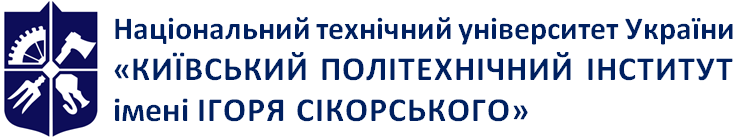 Емблема 
кафедри (за наявності)Кафедра міжнародної економікиМІЖНАРОДНІ СТРАТЕГІЇ ЕКОНОМІЧНОГО РОЗВИТКУРобоча програма навчальної дисципліни (Силабус)МІЖНАРОДНІ СТРАТЕГІЇ ЕКОНОМІЧНОГО РОЗВИТКУРобоча програма навчальної дисципліни (Силабус)МІЖНАРОДНІ СТРАТЕГІЇ ЕКОНОМІЧНОГО РОЗВИТКУРобоча програма навчальної дисципліни (Силабус)Рівень вищої освітиДругий (магістерський)Галузь знань05 Соціальні та поведінкові наукиСпеціальність051 ЕкономікаОсвітня програмаМіжнародна економікаСтатус дисципліниВибірковаФорма навчанняОчна (денна)Рік підготовки, семестр1 курс, весняний семестрОбсяг дисципліни4,5 кредитів (135 год)Семестровий контроль/ контрольні заходиЕкзаменРозклад занятьМова викладанняУкраїнськаІнформація про 
керівника курсу / викладачівЛектор: доктор економічних наук, професор, професор кафедри міжнародної економіки Охріменко Оксана Онуфріївна o.okhrimenko@kpi.uaПрактичні / Семінарські: кандидат економічних наук, доцент кафедри міжнародної економіки Тимошенко Наталія ЮріївнаРозміщення курсуhttps://classroom.google.com/c/MTQ0NTUzMjU0NzU1?cjc=2g2vy2fКритерійПерша атестаціяДруга атестаціяТермін атестації 8-ий тиждень14-ий тижденьУмовою отримання атестацій є поточний рейтинг ≥ 15 балів≥ 30 балівСистема оцінювання№ з/пКонтрольний захід оцінювання%Ваговий балКіл-тьВсього1.Участь в обговореннях та доповненнях на семінарах35218362.Виконання РГР14141143.Модульна контрольна робота10101104. Екзамен4040140ВсьогоВсьогоВсьогоВсього100Семестрова атестація студентівОбов’язкова умова допуску до екзаменаОбов’язкова умова допуску до екзаменаКритерій1Участь у обговореннях та доповнення на семінарах13 ≤ RD ≤362Виконання РГР (додаток 2)10 ≤ RD ≤143МКР (додаток 3)7≤ RD ≤ 104Екзамен30≤ RD ≤ 40Всього60≤ RD ≤ 100Рейтингові бали, RDОцінка зауніверситетською шкалою95 ≤ RD ≤ 100Відмінно85 ≤ RD ≤ 94Дуже добре75 ≤ RD ≤ 84Добре65 ≤ RD ≤ 74Задовільно60 ≤ RD ≤ 64ДостатньоRD < 60НезадовільноНевиконання умов допускуНе допущеноКількість балівОцінка100-95Відмінно94-85Дуже добре84-75Добре74-65Задовільно64-60ДостатньоМенше 60НезадовільноНе виконані умови допускуНе допущено